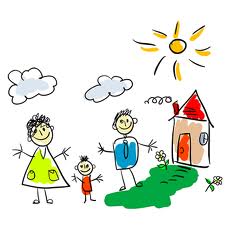 Pozvánka pro rodiče nově přijatých dětíMilí rodiče a děti,srdečně vás zveme do mateřské školy Kopretina, ul.Tyršovana slavnostní setkání „PRVNÍ DEN SPOLU“Kdy :		 v pátek  29.8.2014  v 10.00 hodinKde : 		 ve třídě VČELIČEK (přízemí)Vezměte s sebou : podepsané papučky, můžete i věci dle seznamu,                               které děti budou v mateřské škole potřebovat                               a dobrou náladu			Budeme si hrát, povídat, seznámíte se s prostředím mateřské školy,                  svojí značkou, s novými kamarády a pracovnicemi mateřské                 školy. Rádi vám odpovíme na vše, co vás zajímá.                                                                                 Těšíme se na Vás			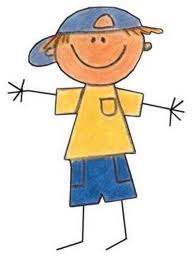 Co všechno děti potřebují do MŠ?pohodlné oblečení na převlečení do třídy přezůvky s pevnou patounáhradní oblečení pro případ nehody - spodní prádlo, tričko, punčocháče nebo tepláčky a ponožky 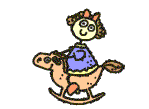 kartáček na zubypyžamosezónní převlečení a přezutí na pobyt venku gumáky, pláštěnkuhřebínek hrníček na pití do třídyVŠECHNY VĚCI MUSÍ BÝT PODEPSANÉ !!!Prosíme všechny rodiče, aby na začátku školního roku přinesli:balík toaletního papíru 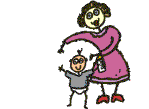 balík papírových kapesníků tekuté mýdlo (náhradní náplň)